Attachment II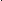 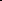 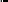 Evaluation Criteria Details and RequirementsRespondents not providing a response to each of the criteria listed in Attachment II and Attachment III may be considered non-responsive and ineligible for consideration.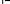 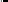 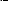 Evaluation CriteriaPointsDescriptionResponse Format and Page LimitsSubmission RemindersTeam Experience and Qualifications25 ptsRespondent shall provide an organizational chart identifying:All proposed Key Personnel and team members to include Respondent’s personnel, as well as sub-consultants and their Key Personnel who will work on the project.o  Key Personnel include, at a minimum, the Project Manager, Design Team Leads, QA/QC Lead, Cost	Estimator, Permitting Lead, SUE Lead,  Geotechnical Lead, and Survey Lead.Respondents shall include the percentage of time each proposed team member shown on the chart will be committed to the Project, as well as their role.One (1) page limit.Ensure subconsultants identified match those listed on the Good Faith Effort Plan.Ensure Key Personnel identified are included in the organizational chart.Team Experience and Qualifications25 pts2) Describe the composition of the proposed team (Prime and Subconsultants), role and responsibility of proposed team members, teaming history, and proposed approach for ensuring successful completion of the project.One (1) page limit.Team Experience and Qualifications25 ptsProvide 1-page resumes for the following Key Personnel only: Project Manager, Design Team Lead(s), QA/QC Lead, Cost Estimator, and Permitting Lead. Resumes for Design Team Lead(s) are limited to no more than two (2) regardless of the number of Design Team Leads. The Project Manager’s resume shall be included first. Team members resumes should include the following:Name, title, education.Description of professionalSix (6) page limit.Key Personnel resumes should not include an exhaustive list of projects, but should focus on projects that are relevant to the scope of services within this RFQ to include their roleEvaluation CriteriaPointsDescriptionResponse Format and Page LimitsSubmission Remindersqualifications (to include licenses, certifications, and associations).Number of years with current firm and total number of years of professional experience.Brief overview of professional experience.Identify five (5) similar projects completed in the past ten (10) years and provide a detailed description of capabilities and project experience and role in project relevant to the Scope of Services requested within this RFQ. Identify whether the projects listed are with the current firm or part of the individual’s professional experience.List of all active projects the team member is currently assigned to for the duration of the Project, to include the phase and percentage of time allocated to each of the other projects listed.4) Using the table provided within the Evaluation Criteria forms, describe the role of the Respondent and the proposed subconsultant(s) for this project.Use Table provided.No additional narrative is required.Similar Projects and PastPerformance25 pts1) Complete the table provided within the Evaluation Criteria forms identify five (5) relevant projects, of similar size, scope, and complexity to the projects identified within this RFQ that were completed within the past ten (10) years. Identify Key Personnel, who are part of the proposed team, and their roles and responsibilities on projects listed. Key Personnel shall have participated in at least three (3) of the five (5) projects. The Project Manager shall have participated in at least two (2) of the five (5) projects. A minimumUse project table provided.One project per page. Five (5) page limit.No additional narrative is required.Similar projects are considered water line, main, and transmission projects of similar scope, pipe diameter, complexity, and contract value.A minimum of three(3) of the projects identified were performed by Respondent.Ensure contact information for references is correct and up to date.Evaluation CriteriaPointsDescriptionResponse Format and Page LimitsSubmission Remindersof three (3) of the projectidentified have been performed by the Respondent. A maximum of two (2) of the projects identified may have been performed by a subconsultant.2) Using the Table and space included within the Evaluation Criteria forms, provide cost information for the five (5) projects submitted in Section 1) of this evaluation criteria, as well as three (3) additional and similar projects, as it relates to the accuracy of the OPCC, comparing the final 100% Design phase estimate to approved construction contract awards.Use table provided.No additional narrative is requiredThree (3) of five (5) projects provided are to be performed by the Respondent, not sub-consultants.Project Approach30 ptsDescribe the team’s approach to complete the project on-time and within budget. Responses shall be specific and cover items such as risk management and mitigation, identification of design related issues and project constructability, as well as permits, coordination with stakeholders and external agencies, acquisition of easements and JUAs, schedule maintenance, and overall project delivery to ensure successful completion of projects assigned.Respondents	should address the unique circumstances for that specific project as appropriate based on Respondent’s review of the map provided.Identify Respondent’s team’s suggested alternative innovative approaches to  accomplishing the scope of services identified within this RFQ that would result in a more successful and timely completion of the Project.Describe Respondent’s team approach to preparing deliverables to meet deadlines associated with fast track schedules without compromisingNarrative. Five (5) page limit, including One (1) 11”x 17”Exhibit (project schedule)Responses to this criteria should clearly demonstrate Respondent’s familiarity with the Scope of Services identified within this RFQ.Evaluation CriteriaPointsDescriptionResponse Format and Page LimitsSubmission Remindersthe quality of work products anddeliverables. Include schedule risks and mitigation measures, schedule recovery approach, and other issues relative to schedule maintenance on similar projects.4) Provide a high-level sample project schedule for delivering this type of project and in accordance with proposed milestones. Schedule can be provided using an 11” by 17” paper, landscape orientation. The schedule shall include all of the phases of the project from Contract Award to Bidding, Construction Contract Award, Construction, and Project Closeout. Respondents shall utilize the Authorization to Proceed date, March 10, 2020, when preparing the project schedule to be included as part of this criteria.Quality Management Plan5 ptsDescribe the Respondent’s Quality Management Plan (QMP) for this project. Include the following:Overview of the quality control (QC) and quality assurance (QA) process for this project, the independent technical review team and their roles.Plan for how design issues will be identified, tracked, and resolved.Describe how the independent QA/QC team will review project deliverables to ensure the project is biddable, constructible, operable, maintainable, permitable, and cost effective.QA/QC schedule.Respondent’s	role compared to SAWS’ role.Describe Respondent’s approach to becomingNarrative. Two (2) page limit.Responses to this criteria should clearly demonstrate Respondent’s familiarity with the Scope of Services identified within this RFQ.Evaluation CriteriaPointsDescriptionResponse Format and Page LimitsSubmission Remindersfamiliar          with         localconstruction practices and requirements, standard products and material costs, local and regional market conditions, and the conditions	(e.g., environmental, regulatory, etc.) influencing design and construction decisions that affect project costs for each project.How the accuracy and completeness of the OPCCs are derived for each of the design phases (30%, 60%, 90%, and 100%) of the project. Describe the Respondent’s familiarity with AACE’s Recommended Practices 17R-97 and 56R-08 for developing cost estimates for projects.Small, Minority, Woman,and Veteran- owned (SMWVB)Business Participation15 ptsComplete Exhibit B indicating Respondent’s commitment to SAWS’ SMWVB policy, which will be based on meeting or exceeding the minimum SMWVB goal of 40%. All subconsultants should be included on this form, regardless of their SMWVB status.Exhibit BEnsure sub- consultants listed on the organizational chart are included on the GFEP